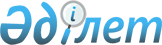 Об организации и обеспечении проведения очередного призыва граждан на срочную воинскую службу в апреле-июне и октябре-декабре 2012 года
					
			Утративший силу
			
			
		
					Постановление акимата Федоровского района Костанайской области от 5 апреля 2012 года № 81. Зарегистрировано Управлением юстиции Федоровского района Костанайской области 19 апреля 2012 года № 9-20-214. Утратило силу в связи прекращением срока действия - письмо акимата Федоровского района Костанайской области от 11 января 2013 года № 4-13/33

      Сноска. Утратило силу в связи прекращением срока действия - письмо акимата Федоровского района Костанайской области от 11.01.2013 № 4-13/33.      В соответствии с подпунктом 8) пункта 1 статьи 31 Закона Республики Казахстан от 23 января 2001 года "О местном государственном управлении и самоуправлении в Республике Казахстан", пунктом 3 статьи 27, статьей 31 Закона Республики Казахстан от 16 февраля 2012 года "О воинской службе и статусе военнослужащих", Указом Президента Республики Казахстан от 1 марта 2012 года № 274 "Об увольнении в запас военнослужащих срочной воинской службы, выслуживших установленный срок воинской службы, и очередном призыве граждан Республики Казахстан на срочную воинскую службу в апреле – июне и октябре – декабре 2012 года" акимат Федоровского района ПОСТАНОВЛЯЕТ:



      1. Организовать и обеспечить проведение очередного призыва на срочную воинскую службу в Вооруженные силы Республики Казахстан, Внутренние войска Министерства внутренних дел Республики Казахстан, Комитет национальной безопасности Республики Казахстан, Республиканскую гвардию Республики Казахстан, Министерство по чрезвычайным ситуациям Республики Казахстан в апреле – июне и октябре - декабре 2012 года через государственное учреждение "Отдел по делам обороны Федоровского района Костанайской области" (по согласованию).



      2. Рекомендовать коммунальному государственному предприятию "Федоровская центральная районная больница" Управления здравоохранения акимата Костанайской области (по согласованию) организовать работу по укомплектованию районной медицинской комиссии необходимым количеством медицинских специалистов, медикаментами, инструментарием, медицинским и хозяйственным имуществом для проведения медицинского освидетельствования призывников.



      3. Рекомендовать государственному учреждению "Отдел внутренних дел Федоровского района Департамента внутренних дел Костанайской области Министерства внутренних дел Республики Казахстан" (по согласованию) в период проведения призыва:



      1) в пределах своей компетенции осуществлять розыск лиц, уклоняющихся от выполнения призыва на воинскую службу;

      2) обеспечить охрану общественного порядка на призывном участке и при отправке и убытии призывников к месту прохождения воинской службы.



      4. Контроль за исполнением настоящего постановления возложить на заместителя акима района Утегенова Н. К.



      5. Настоящее постановление вводится в действие после дня его первого официального опубликования и распространяется на отношения, возникшие со 2 апреля 2012 года.      Аким Федоровского района                   К. Ахметов      СОГЛАСОВАНО:      Начальник государственного

      учреждения "Отдел внутренних

      дел Федоровского района

      Костанайской области

      Министерства внутренних дел

      Республики Казахстан"

      _______ Е. Файзуллин      Главный врач коммунального

      государственного предприятия

      "Федоровская центральная

      районная больница"

      Управления здравоохранения

      акимата Костанайской области

      __________ В. Финк      Начальник государственного

      учреждения "Отдел по делам

      обороны Федоровского района

      Костанайской области"

      __________ Е. Тортаев
					© 2012. РГП на ПХВ «Институт законодательства и правовой информации Республики Казахстан» Министерства юстиции Республики Казахстан
				